        Профсоюз работников народного образования и науки РФ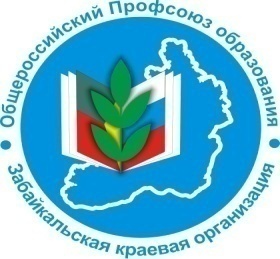 Забайкальская краевая организацияВ ПРОФСОЮЗНЫЙ УГОЛОК  Информационный листок «Юридический ликбез». Выпуск № 8  2021 г.О вакцинации против COVID-19 работников ООВакцинация является правом каждого человека. Работники при осуществлении иммунопрофилактики могут отказаться от прививок (п. 1 ст. 5 Федерального закона N 157-ФЗ).Профилактические прививки проводятся гражданам в целях предупреждения возникновения и распространения инфекционных заболеваний в соответствии со ст.35 Федерального закона от 30.03.1999 N 52-ФЗ «О санитарно-эпидемиологическом благополучии населения», согласно национальному календарю профилактических прививок и календарю профилактических прививок по эпидемическим показаниям, утвержденные Приказом Минздрава РФ от 21.03.2014 N 125н, в который 9 декабря 2020 г. были внесены изменения (Приказом Министерства здравоохранения РФ N 1307 н).Вышеуказанным приказом Минздрава РФ вакцинация от COVID-19 включена в Национальный календарь профилактических прививок по эпидемиологическим показаниям. Перечень работ, выполнение которых связано с высоким риском заболевания инфекционными болезнями и требует обязательного проведения профилактических прививок, утвержден Постановлением Правительства РФ от 15.07.1999 N 825. В п. 12 данного перечня указаны работы в организациях, осуществляющих образовательную деятельность. Из приведенных выше НПА следует, что профилактические прививки являются обязательными для всех работников ОО, включая тех, кто не контактирует с обучающимися (бухгалтеры, дворники, завхозы и т.п.).Отсутствие профилактических прививок влечет отказ в приеме на работу или отстранение граждан от работ, выполнение которых связано с высоким риском заболевания инфекционными болезнями (п. 2 ст. 5 Федерального закона N 157-ФЗ).В период отстранения от работы заработная плата сотруднику не начисляется (ст. 76 ТК РФ).За отсутствие у работников обязательных прививок учреждение может быть привлечено к административной ответственности по ст. 6.3 "Нарушение законодательства в области обеспечения санитарно-эпидемиологического благополучия населения" КоАП РФ.Согласно ст. 11 Федерального закона N 157-ФЗ не подлежат вакцинации работники, имеющие медицинские противопоказания, перечень которых утверждается федеральным органом исполнительной власти в сфере здравоохранения.Наличие или отсутствие противопоказаний к использованию той или иной вакцины относятся к сфере специальных медицинских знаний и должны проверяться перед каждой предполагаемой вакцинацией по отношению к каждому пациенту.ВЫВОД: Все сотрудники ОО, не имеющие противопоказаний к проведению прививок, обязаны проходить вакцинацию против инфекционных болезней в соответствии с национальным календарем профилактических прививок. Отсутствие прививок или отказ от прохождения вакцинации могут привести к отстранению сотрудника от работы.Отстранение от работы работников ОО (п.2 ст.5 Федерального закона №157-ФЗ) в связи с отсутствием профилактических прививок, обусловлены необходимостью сохранения здоровья таких категорий работников в процессе трудовой деятельности, а также обеспечения здоровья и безопасности других лиц (обучающихся). Следовательно, данная позиция не противоречит Конституции РФ (п. 3 ст. 55 Конституции РФ). Будьте здоровы!!!Если у Вас возникают вопросы, то их можно задать, обратившись в краевой комитет Профсоюза:г. Чита, ул. Ленина, 90, 3 этаж, тел: 8 (3022) 35 55 57, email: obkom.chita@mail.ru